EXAMS WINTER 2023 (Click on 3)Phonetics “A proud parent” Ship or Sheep p.178“Noisy neighbours” Ship or Sheep p.170-171Vocabulary (Unit 1)see the WORD LISTGrammar (просмотреть и выучить формулы, примеры, когда используем каждое правило!)Present Simple (SB p.138-139 + grammar copybook + WB p.66 spelling & pronunciation)Present Continuous (SB p.138-139 + grammar copybook + WB p.67 spelling)Adverbs of frequency (WB p.66 + grammar copybook)Stative verbs (WB p.67)Relative pronouns (WB p.68)Texts & Dialogues“About Jobs” (text based on dialogues from SB p.7)“It’s a Dog’s Life” (SB p.12)Phrasal verbs (SB Ex.33 p.13)Word formation (SB Ex.32 p.13)Prepositional phrases (WB Ex.15,16 p.71)Communicative dialogues (SB Ex.34 p.14; WB Ex.20 p.8)Do you think it's easy to find a good job? Some jobs require creativity, other jobs are really challenging... My friends, Steve, John and Ann, have shared their stories with me and now I want to tell you about them. Steve is calling about the position of ski instructor. He's happy because the job is still available. His employer Laura is asking him some questions. Steve is fully qualified because he got his instructor's licence 2 years ago. However, he hasn't got experience at all levels - he usually works with absolute beginners. Laura is offering Steve to come for an interview on Tuesday morning, around 10 o'clock. Steve agrees. I hope he will get this job.John has found a job for him: a cameraman for the local TV channel. Paula wants to know: is that something he'd like to do? John says that it sounds exciting and that they want someone with a degree and good technical skills. But Paula expects there's more to it than that, and that it's hard work. Nevertheless, John decides to apply - it can't hurt to try! Let's wish him luck!Ann is walking the dog and suddenly she's meeting Jason. He doesn't know about Ann's new job - a pet sitter: she looks after them while their owners are away. Jason thinks that it's a really fun job and that it's perfect for Ann because she loves animals. Jason has got an idea: he's going on holiday next week and wants Ann to look after his pet python. Ann hates to turn work down, but she doesn't have much experience with reptiles... Sorry, Jason :)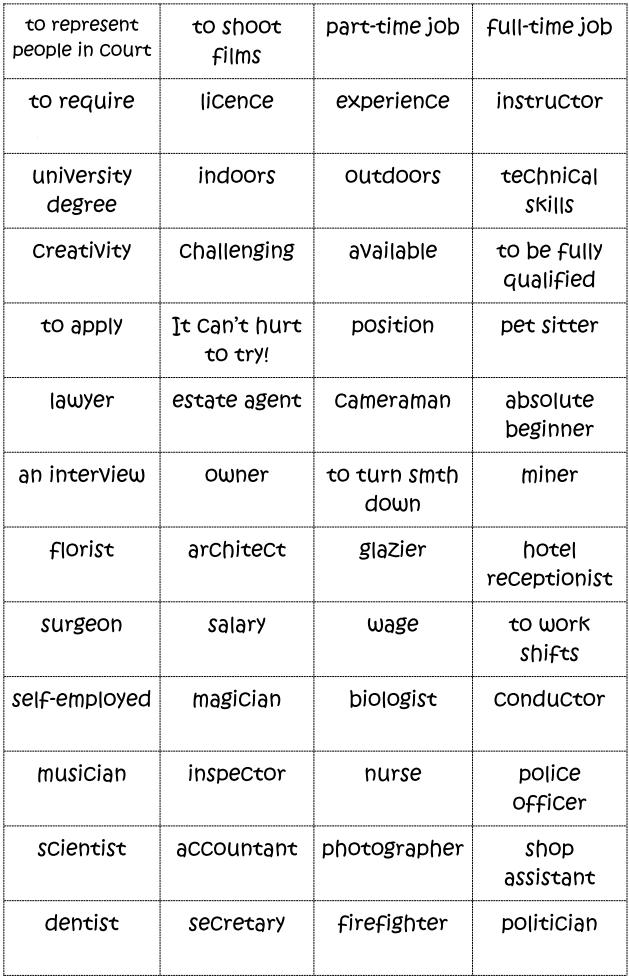 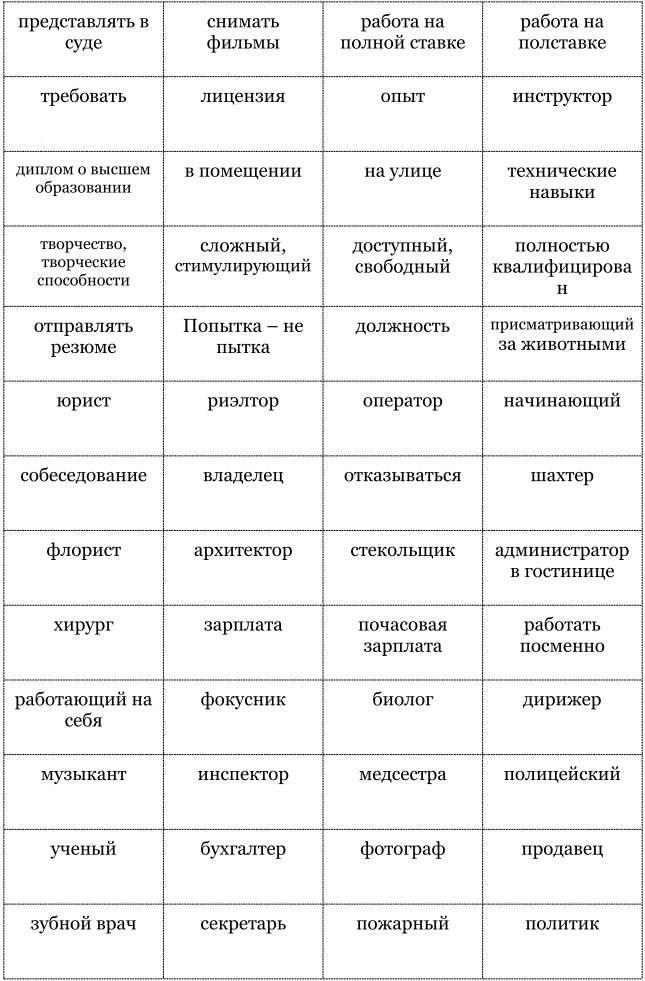 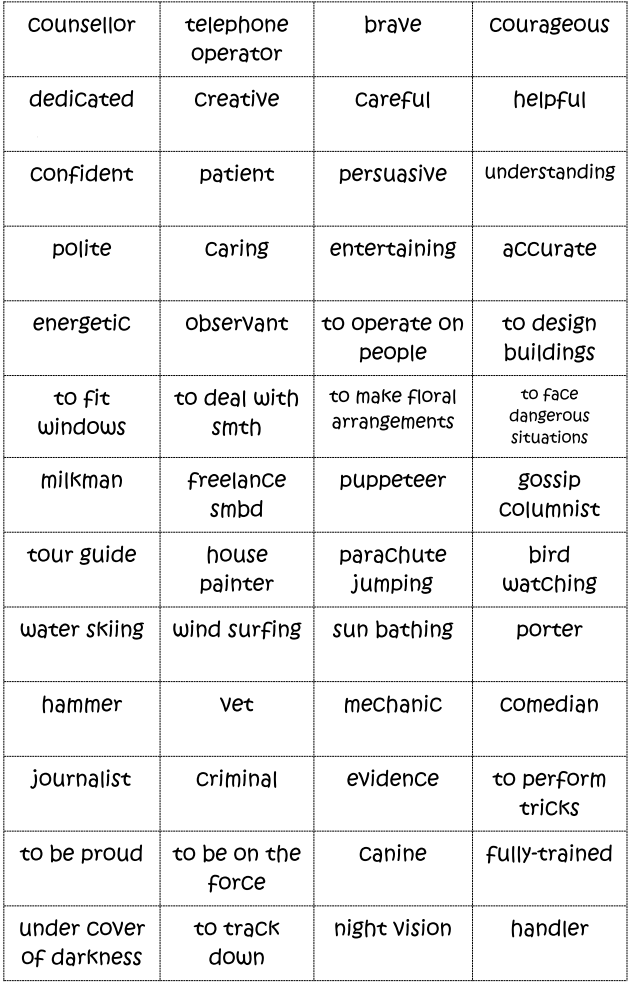 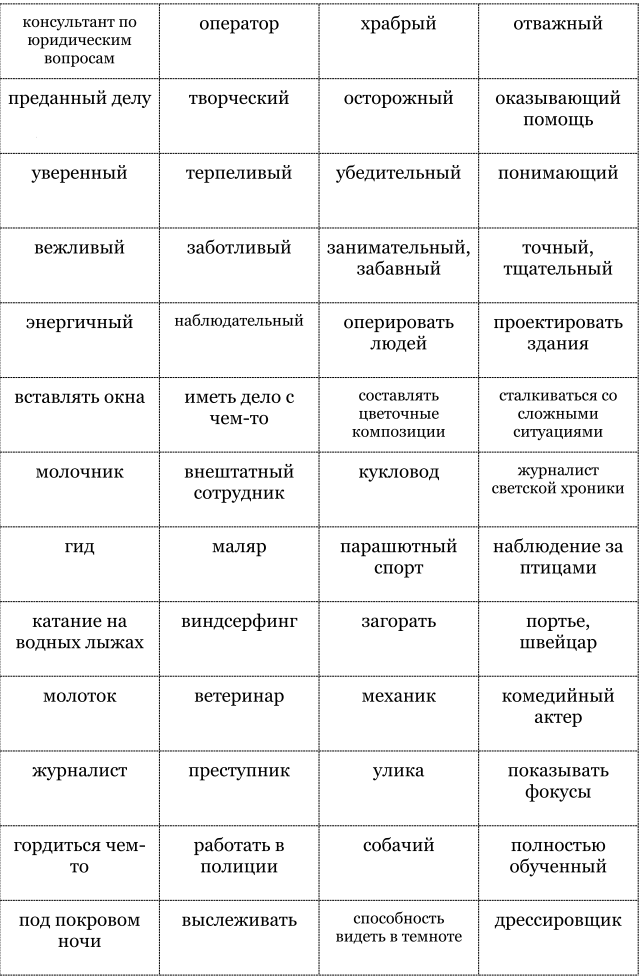 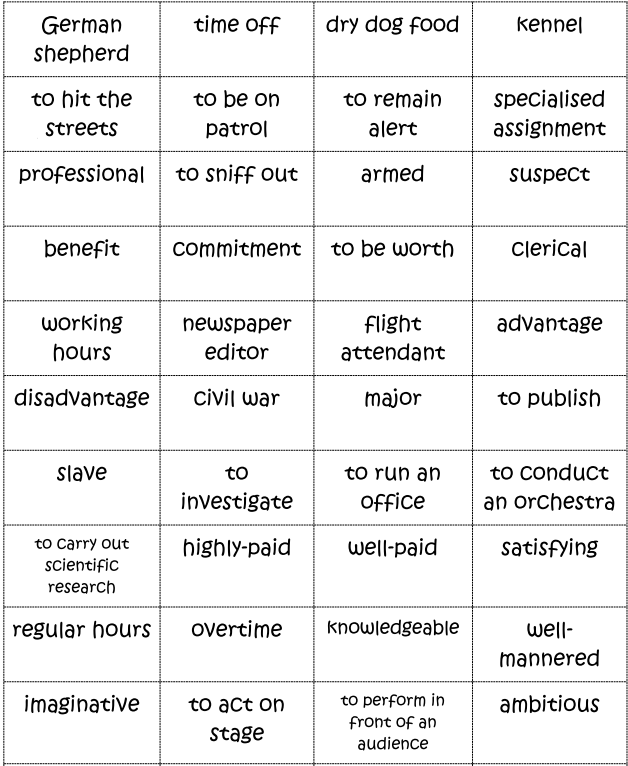 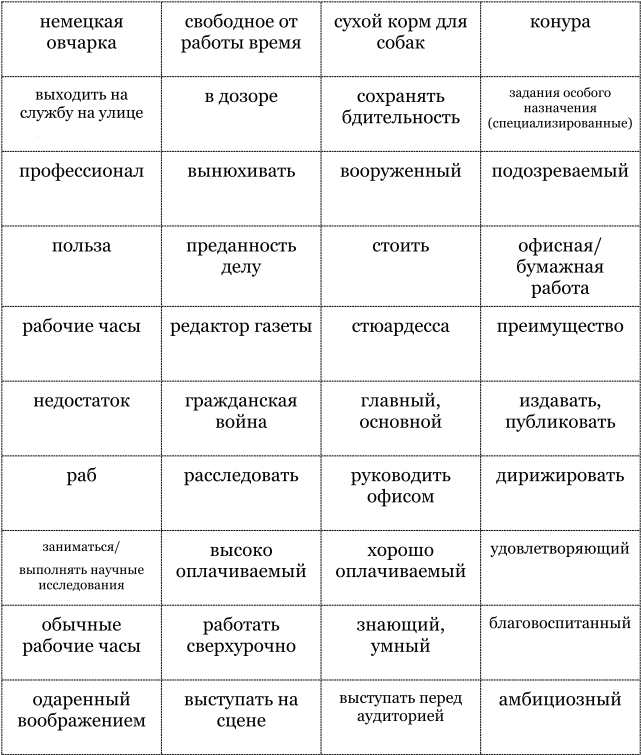 